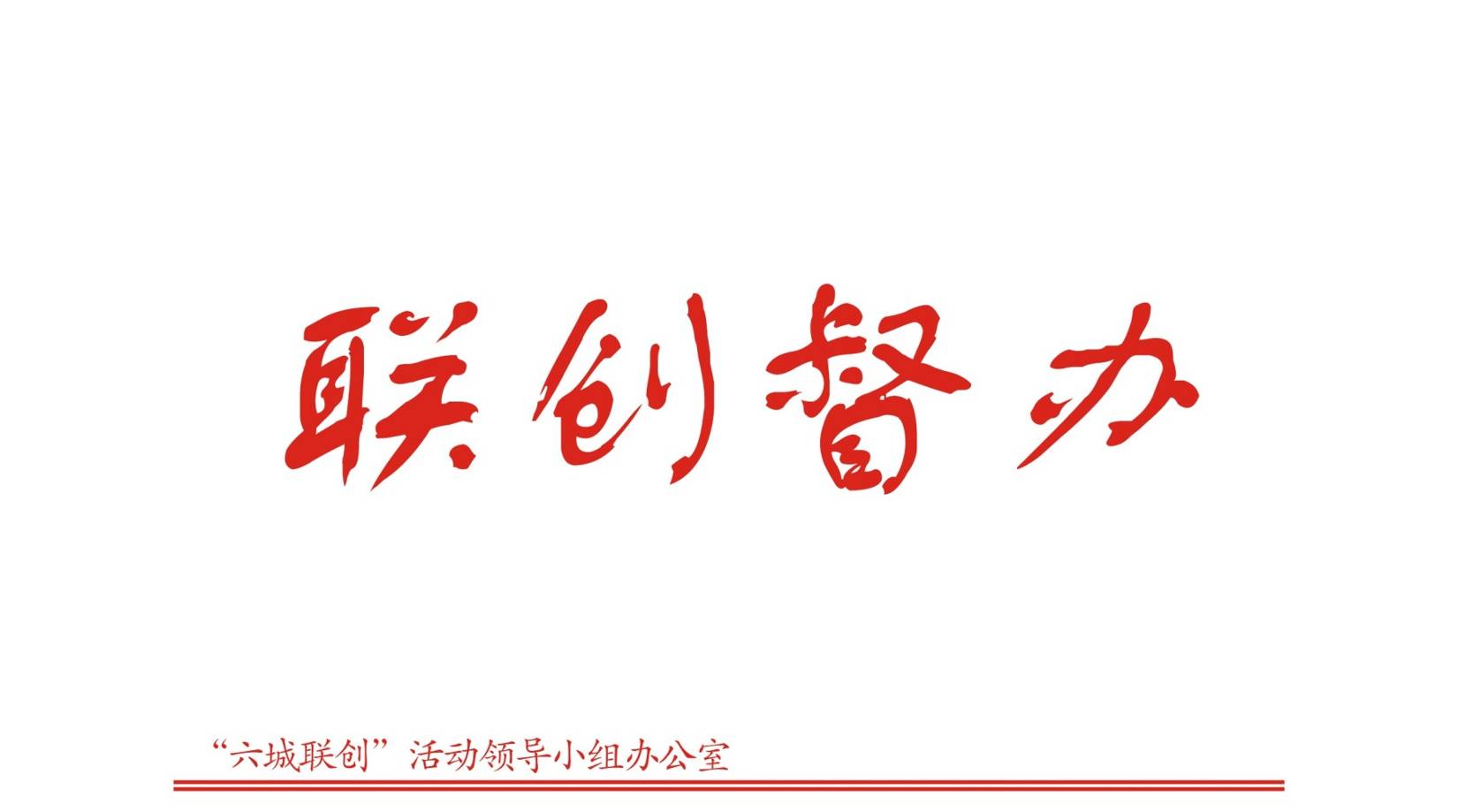 第68期（总第287期）2017年7月31日关于图书馆、文化馆、电影院、公共体育场地文明创建工作督查情况的通报根据全国县级文明城市、省示范文明城市创建工作部署，7月24日—7月25日，市联创办组织人员对文化馆、电影院、公共体育场地等公共场所的文明创建工作开展督查，现将有关情况通报如下：一、存在问题（一）图书馆    主要问题：①地面多处垃圾；②消防设施检查未执行到位，工作人员对反恐和消防应急预案不清楚；③未设道德模范事迹专题展览；④无学雷锋服务站点。（二）文化馆主要问题：①环境卫生清扫、保洁不到位；②线乱拉、杂物乱堆；③公益广告内容单一。（三）电影院1.时代广场至潮主题影城主要问题：①一楼入口无监控标识标志；②消防设施未定期检查和修复；③从一楼到大厅未见核心价值观、爱党爱国、传统美德、文明礼仪、道德模范、环境保护等公益广告内容展示。2.保利国际影城    主要问题：①乱堆杂物；②未见核心价值观、爱党爱国、传统美德、文明礼仪、道德模范、环境保护等公益广告内容展示。3.汉鼎宇佑影城    主要问题: ①环境卫生管理不到位；②消防设施和消防通道管理制度执行不到位；③安全通道内堆放物品；④显著位置公益广告数量不达标；⑤未建无障碍通道。4.中影南虹国际影城主要问题：①部分灭火器显示压力不足；②未见爱党爱国、传统美德、文明礼仪、道德模范、环境保护等公益广告内容展示。 5.未来影院    主要问题:①消防制度执行不到位；②未见核心价值观、爱党爱国、传统美德、文明礼仪、道德模范、环境保护等公益广告内容展示。（四）公共体育场地    1.西门体育馆   主要问题: ①环境卫生管理较差；②设施维护不到位； ③绿化管养未到位；④乱拉、乱挂、乱搭、乱建、乱堆现象突出；⑤公益广告内容缺失，未见爱党爱国、传统美德、文明礼仪、道德模范、环境保护等公益广告内容展示。2.新体育馆主要问题: ①设施维护不及时；绿化管理不到位；消防意识不强；④乱张贴、乱设广告；⑤仅有1处“核心价值观”，未见其他公益广告宣传。（五）纪念馆    二、整改要求市文广新局、市体育局要按照全国县级文明城市、省示范文明城市创建标准，对照问题清单，以点带面、举一反三，认真开展自查自纠工作，及时解决落实督查通报反馈的问题。请上述单位在8月8日前将工作落实情况报送市联创办。联系人：刘可娜，联系电话：61882257，13989764332，邮箱：921755047@qq.com。乐清市“六城联创”活动领导小组办公室                   2017年7月31日编号图片编号图片01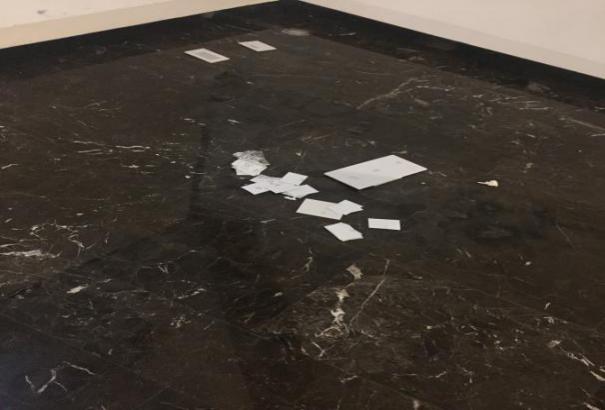 02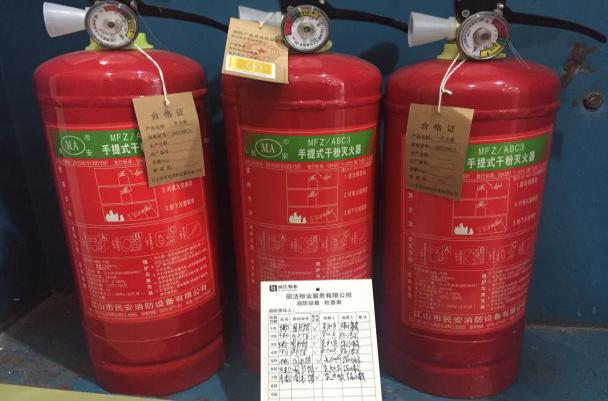 01地面多处垃圾02部分灭火器显示压力不足03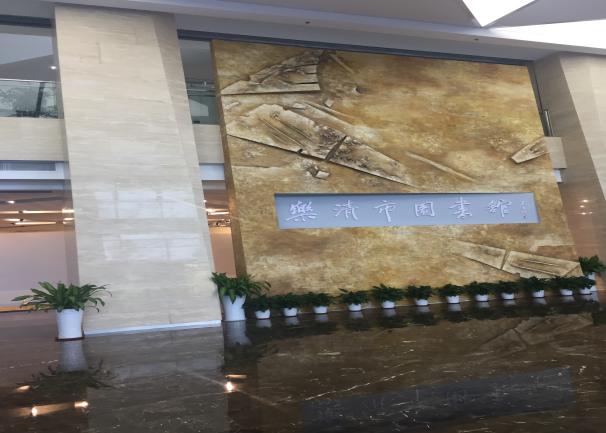 04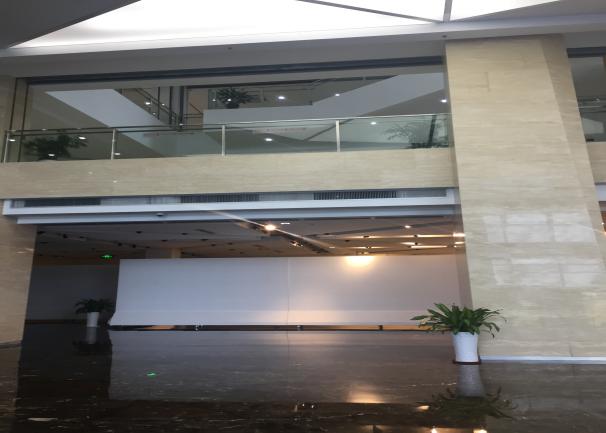 03未设有道德模范事迹专题展览04无学雷锋服务站点05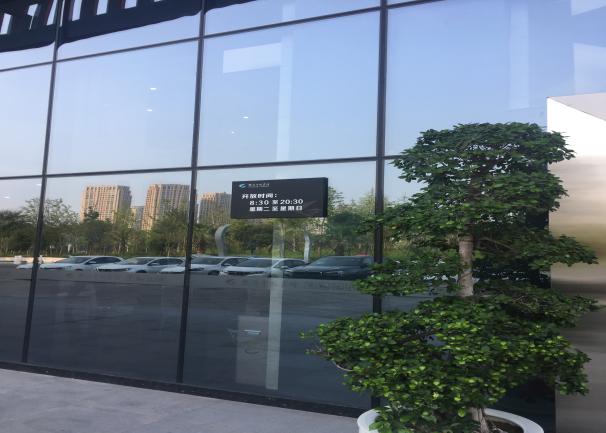 06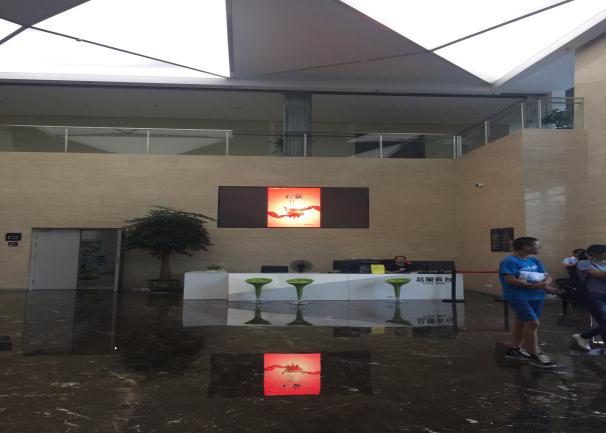 05图书馆级别未展示06 保安值班人员对反恐、消防应急预案不清楚编号图片编号图片01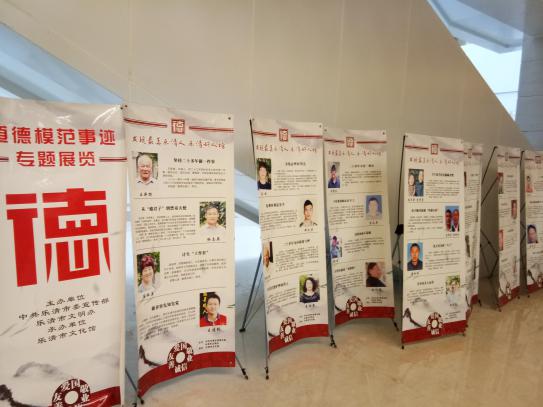 02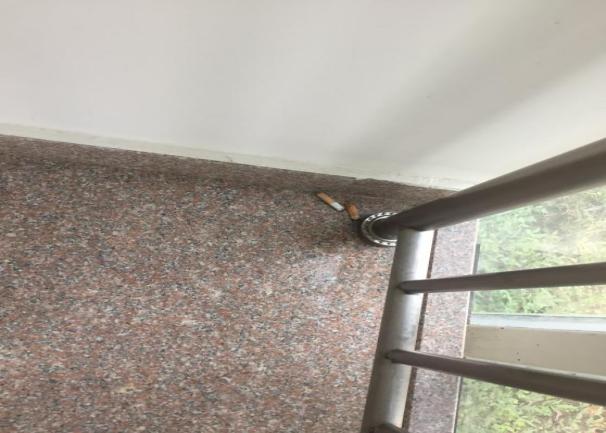 01道德模范新内容未增加，摆放乱02多处有烟蒂03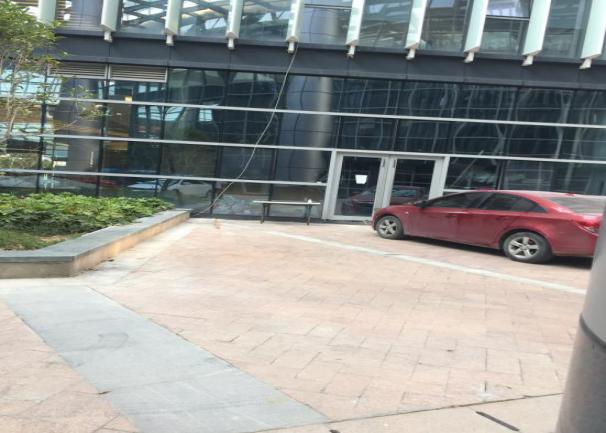 04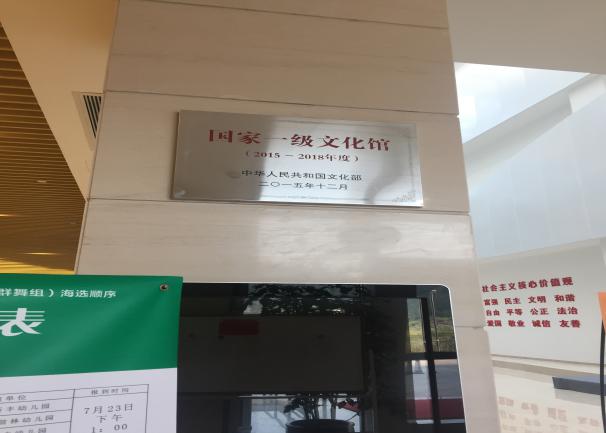 03门口线乱拉04无学雷锋服务站点05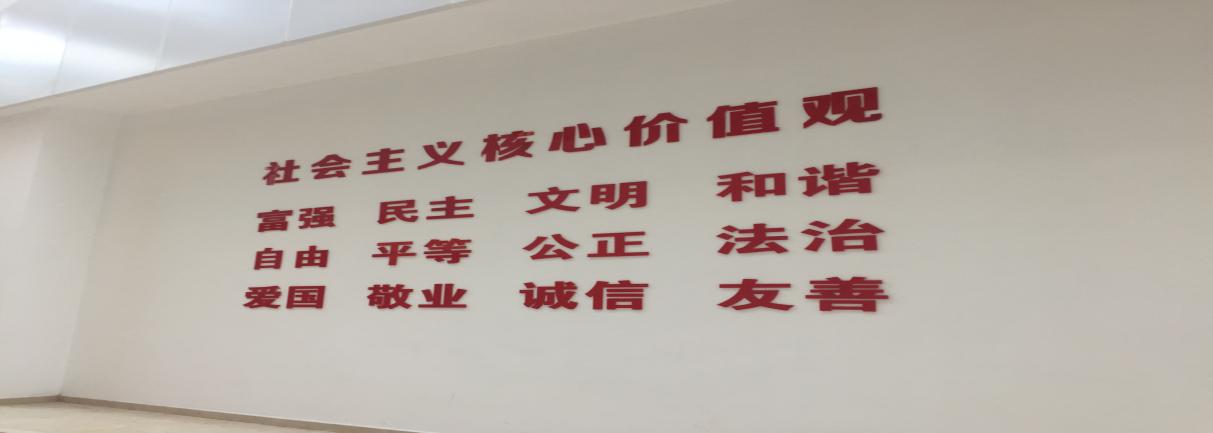 05除“价值观”宣传外未见其他爱党爱国、传统美德、文明礼仪、环境保护等公益宣传除“价值观”宣传外未见其他爱党爱国、传统美德、文明礼仪、环境保护等公益宣传除“价值观”宣传外未见其他爱党爱国、传统美德、文明礼仪、环境保护等公益宣传编号图片编号图片01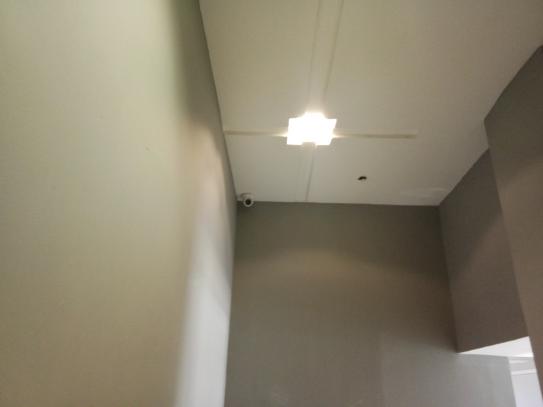 02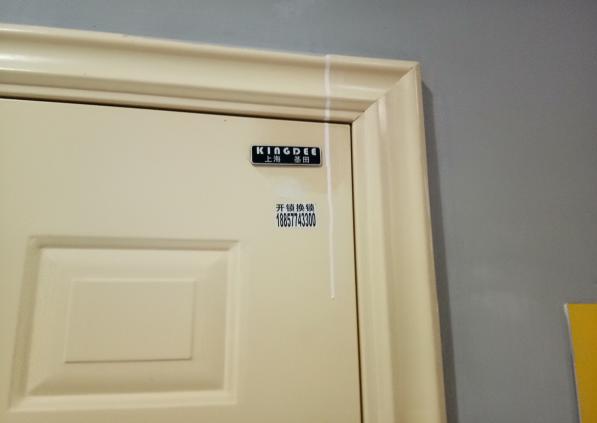 01一楼南入口监控无提示标识02一楼南入口防火门上乱张贴03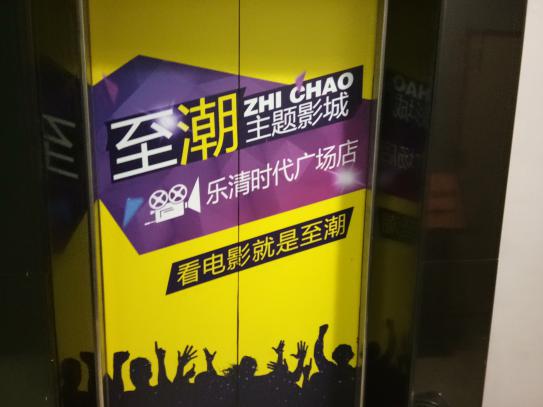 04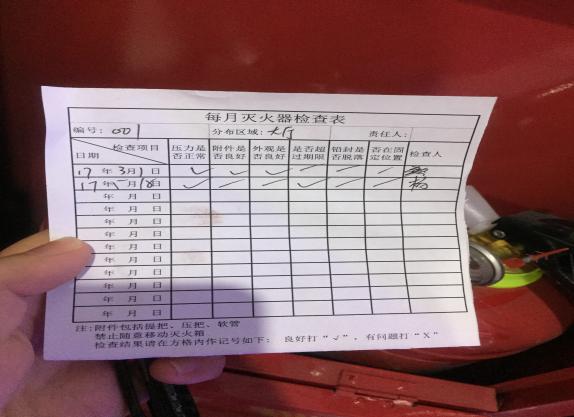 电梯内、外无公益广告（要求占比达20%）消防设施未定期检查和修复05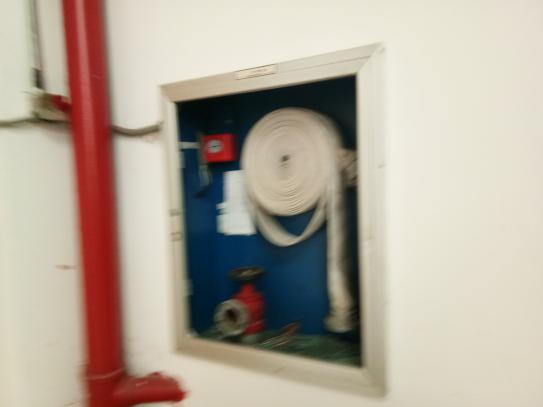 06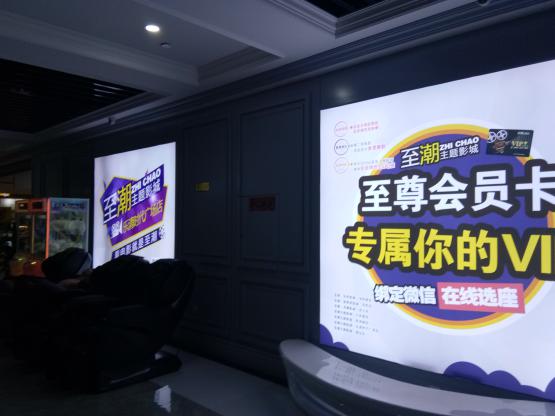 楼梯通道上的消防栓门缺失未见核心价值观、传统美德等公益宣传编号图片编号图片01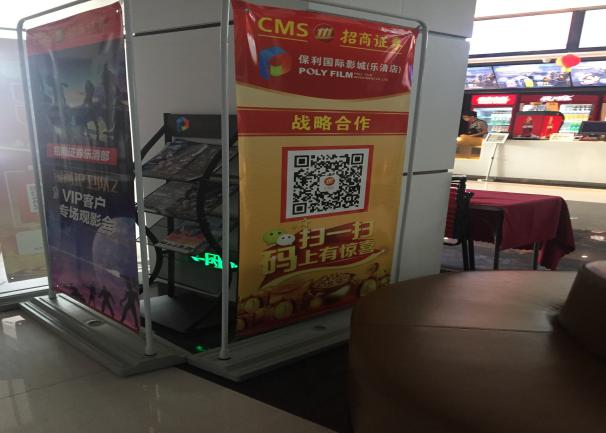 02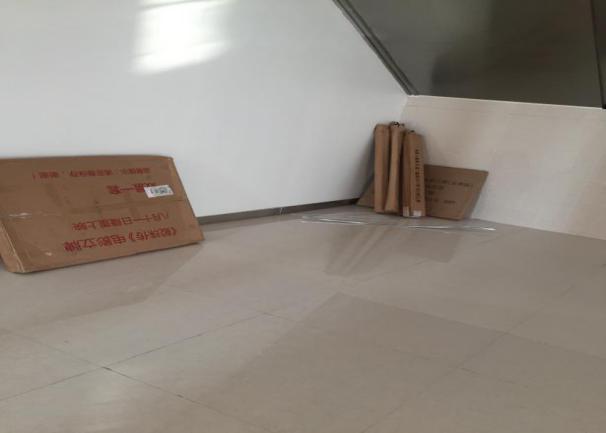 01疏散标识牌被遮挡02乱堆杂物03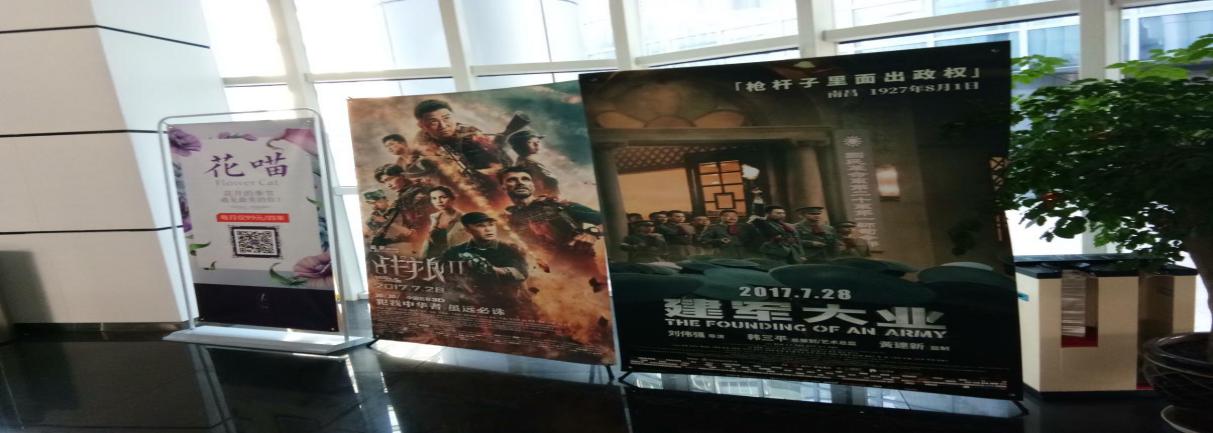 03未见核心价值观、爱党爱国、传统美德、文明礼仪、道德模范、环境保护等公益广告内容展示未见核心价值观、爱党爱国、传统美德、文明礼仪、道德模范、环境保护等公益广告内容展示未见核心价值观、爱党爱国、传统美德、文明礼仪、道德模范、环境保护等公益广告内容展示编号图片编号图片01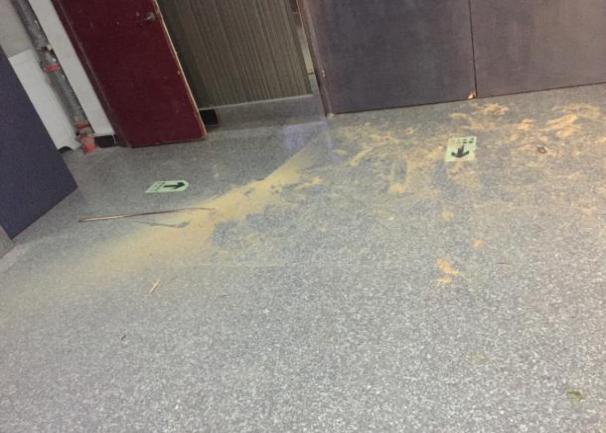 02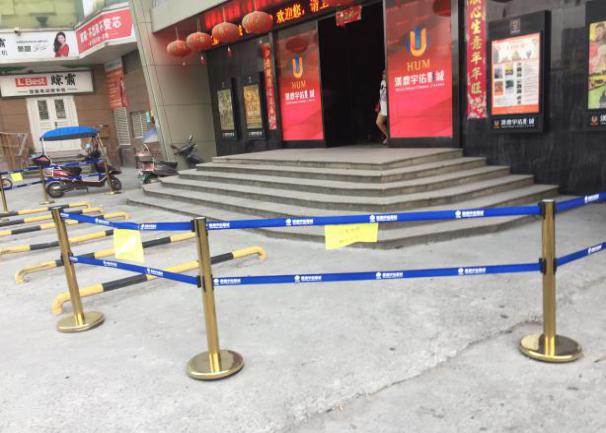 01地面有垃圾02入口处未建无障碍设施03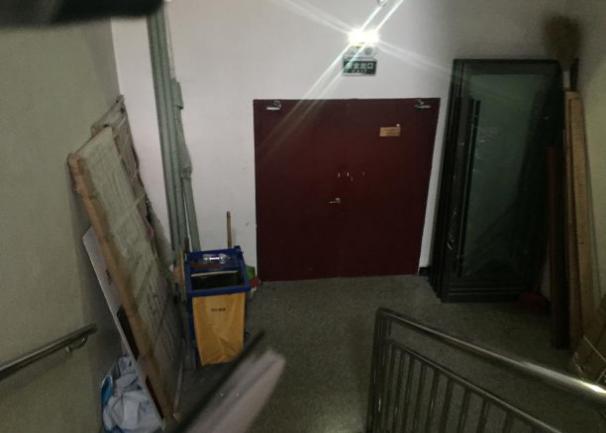 04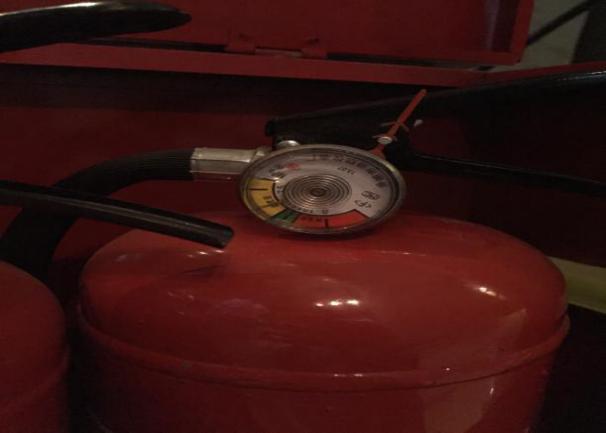 03安全通道内堆放物品04灭火器压力显示为黄色警告区域05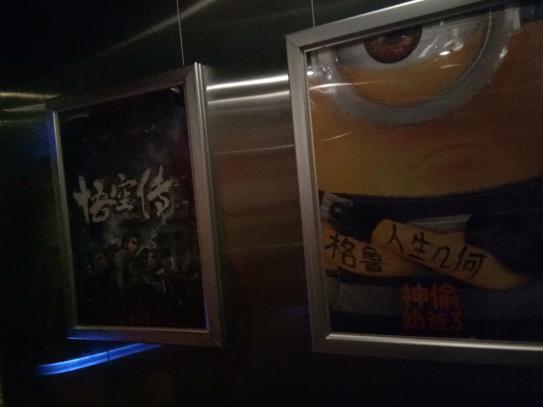 06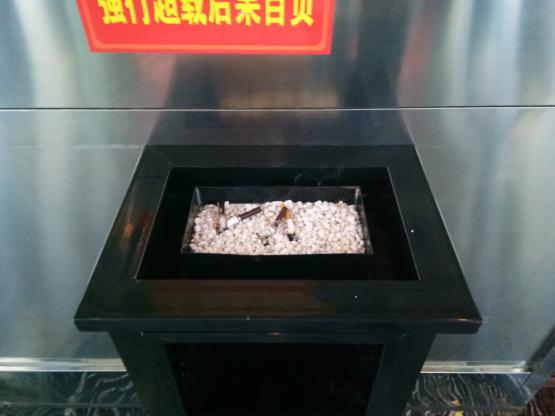 05电梯内、外无公益广告（要求占比达20%）06禁烟区有烟蒂07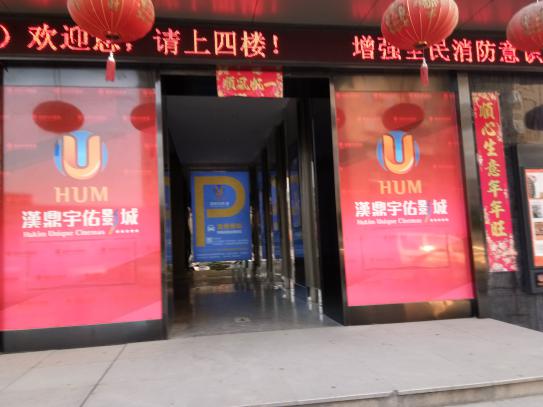 06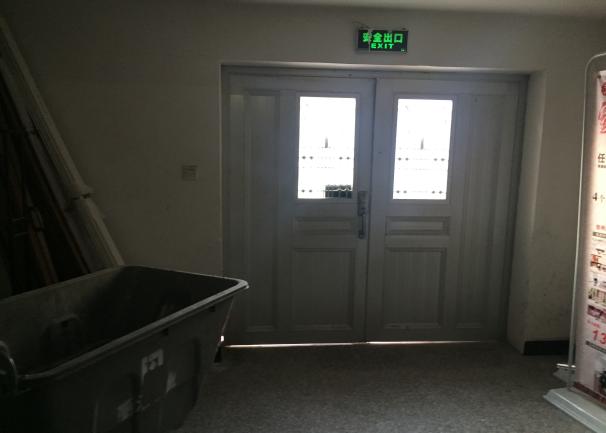 07显著位置无公益广告06安全出口上锁编号图片编号图片01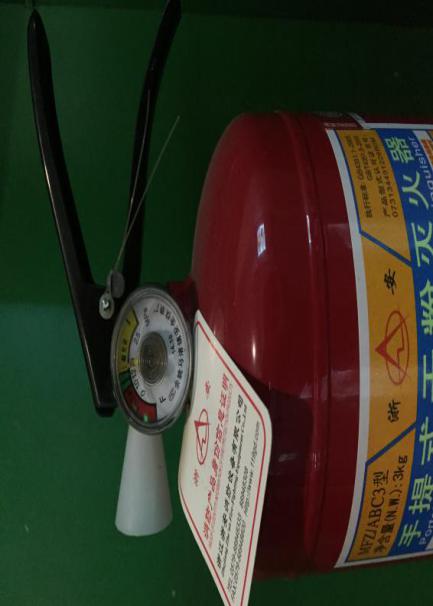 02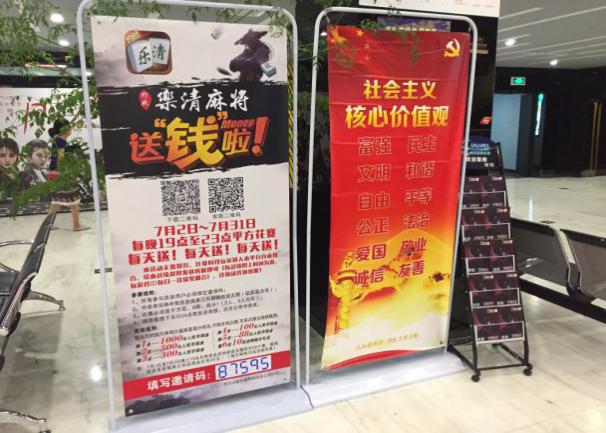 01灭火器显示压力不足02公益广告内容单一编号图片编号图片01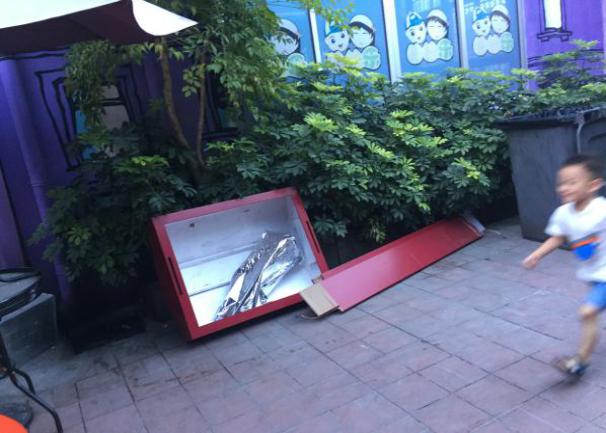 02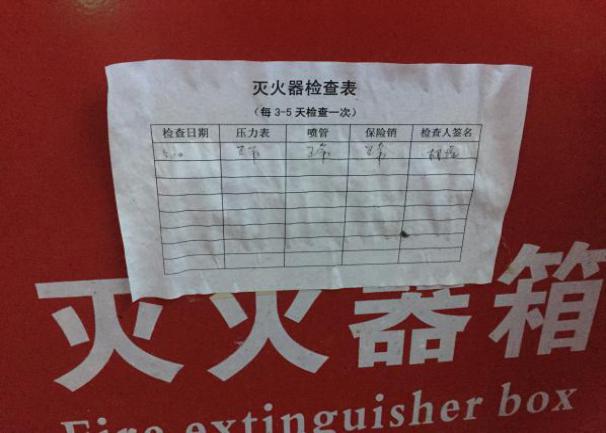 01周边乱堆杂物02灭火器未定期检查03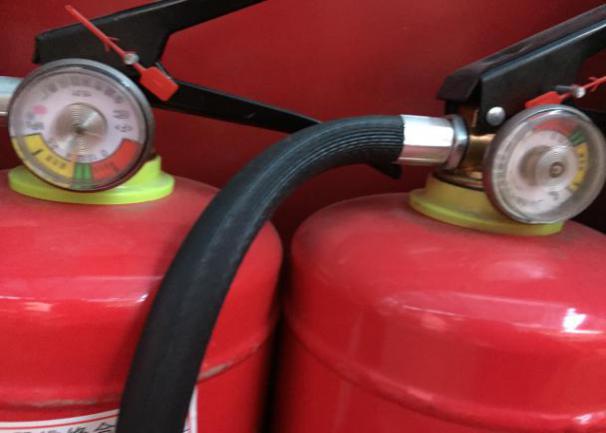 04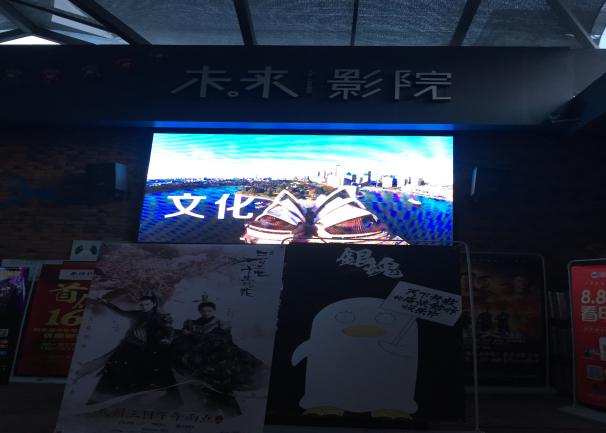 03灭火器显示压力不足04公益广告数量不足编号图片编号图片01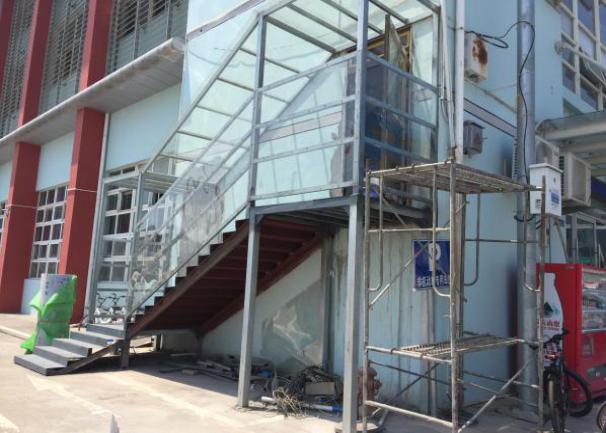 02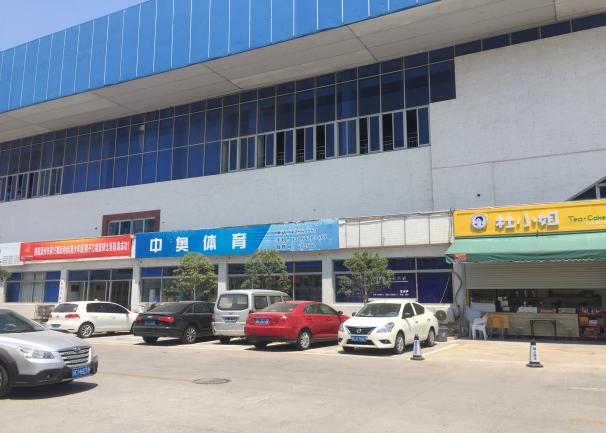 01乱搭建侵占公共场地02未见公益广告宣传，广告破损03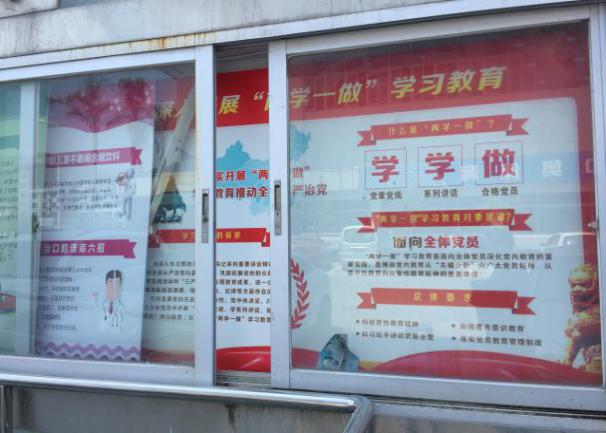 04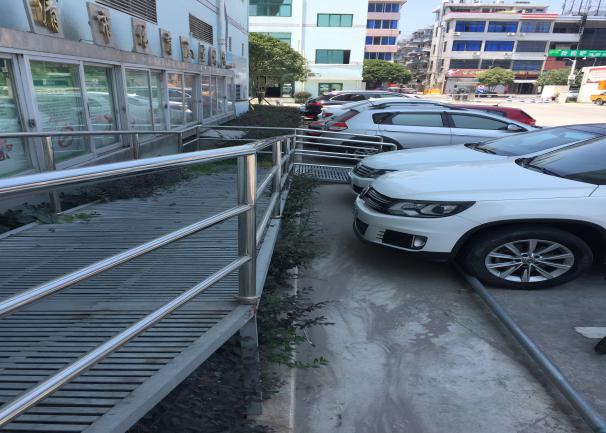 03游泳馆外墙宣传栏内容展示混乱04物品随处堆放05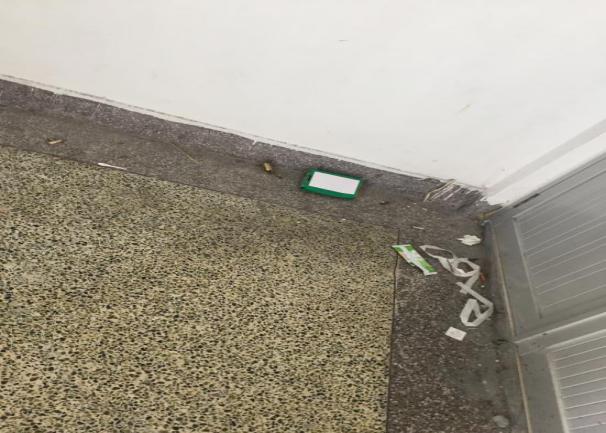 06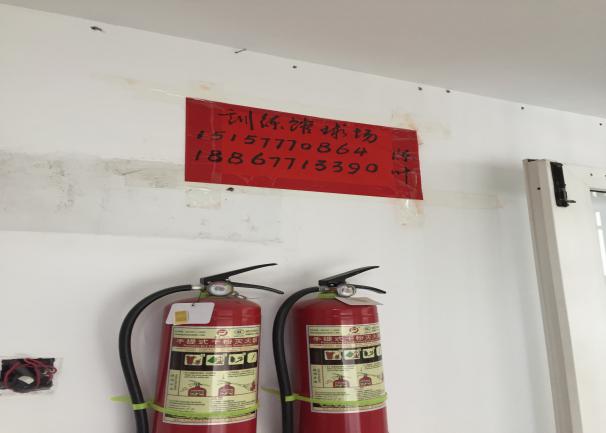 05游泳馆楼梯通道地面有垃圾06游泳馆楼梯通道墙面乱张贴07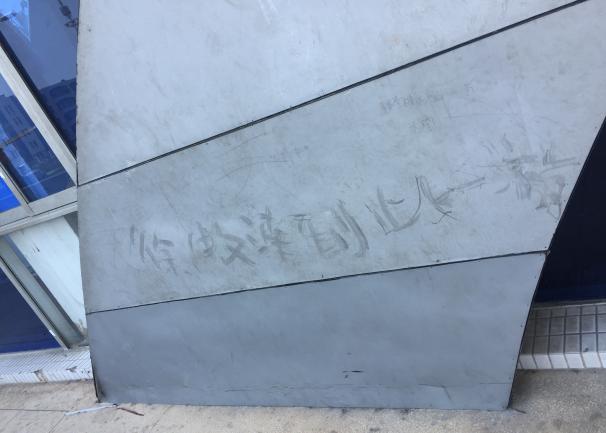 08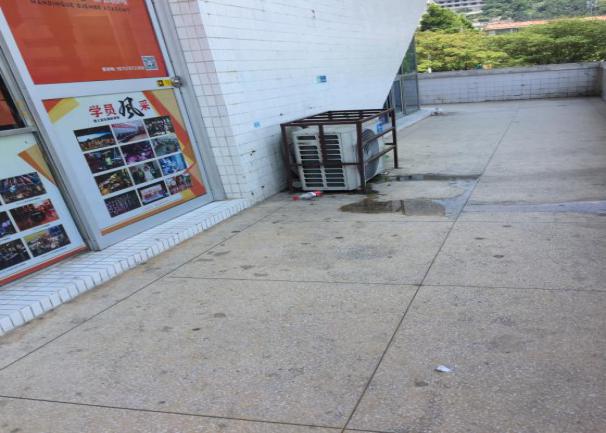 07篮球馆外乱涂写08篮球馆二楼外通道地面有垃圾，冷凝水横流09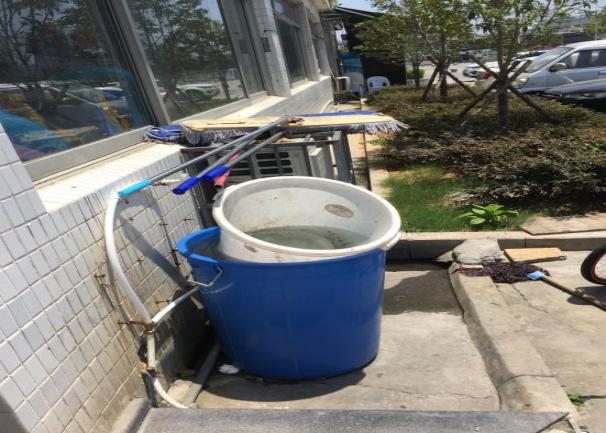 10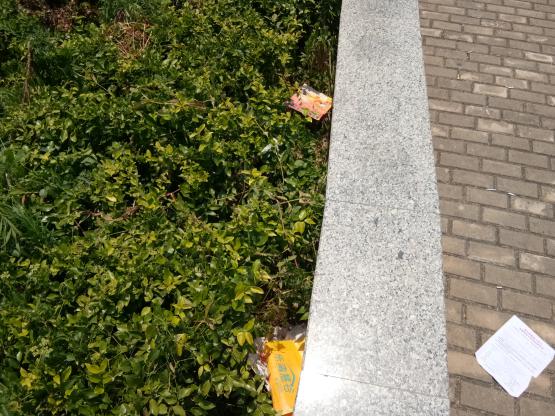 09篮球馆入口处摆放清洁工具10田径场外绿化多处废纸11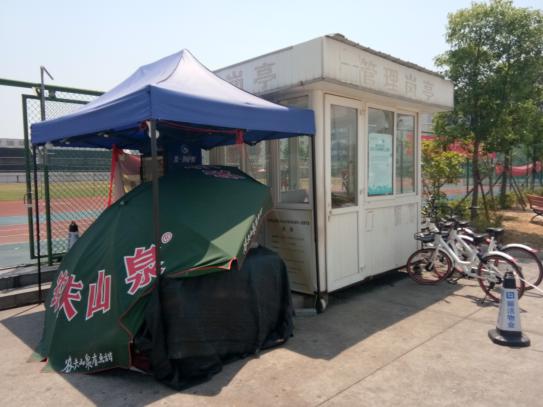 12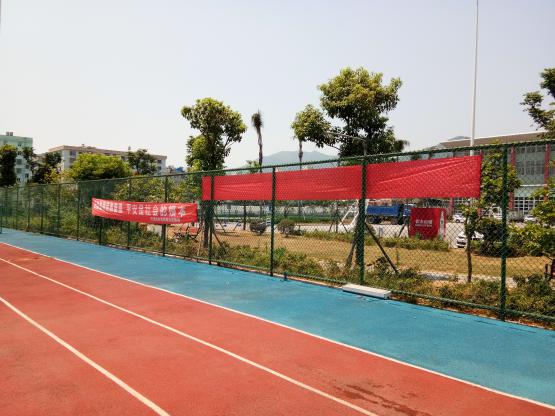 11田径场入口乱搭建12田径场内横幅乱张挂13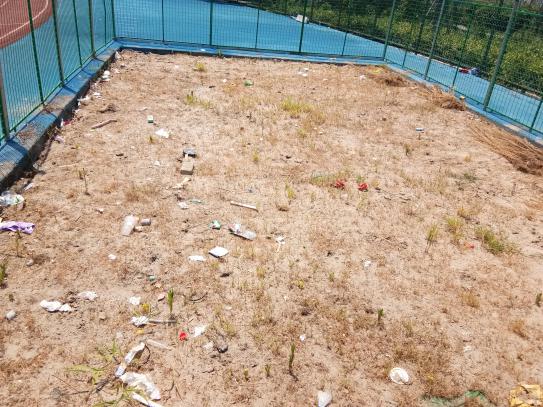 14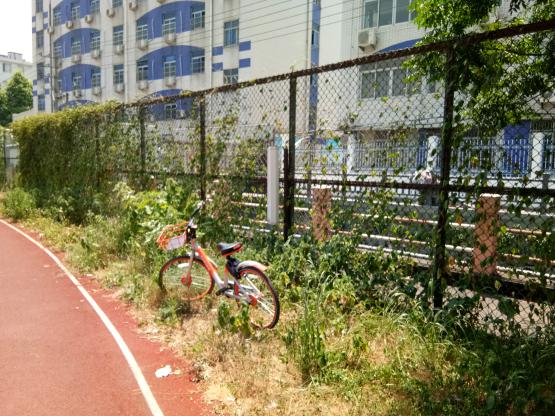 13田径场内沙坑表面有垃圾14田径场内杂草丛生、单车乱停15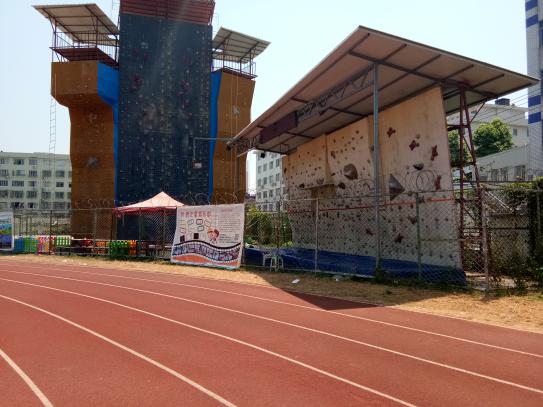 16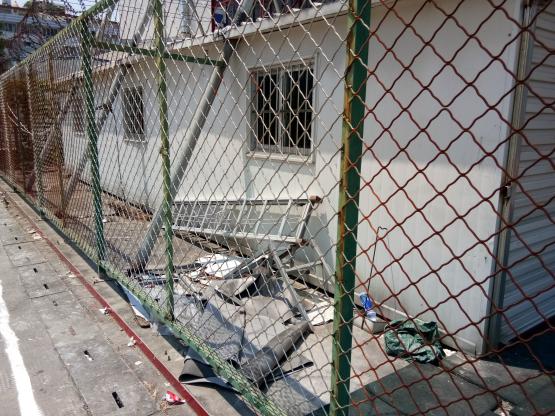 15田径场内广告乱设置16田径场内攀岩管理房侧面乱堆杂物和乱扔垃圾17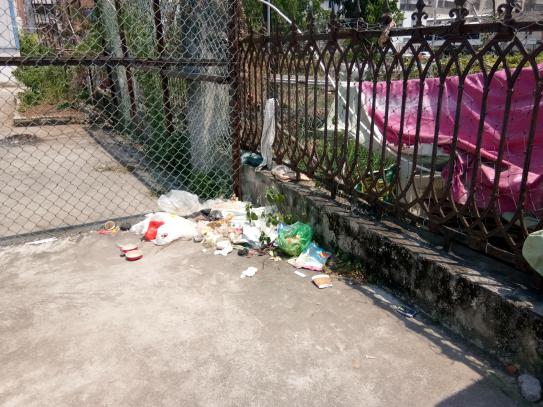 18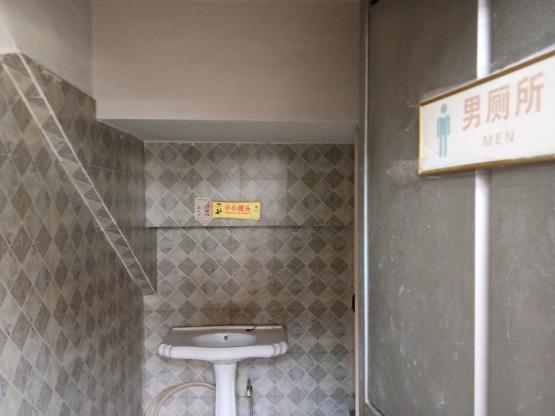 17田径场内篮球场东北角有垃圾堆18田径场内看台下厕所异味重19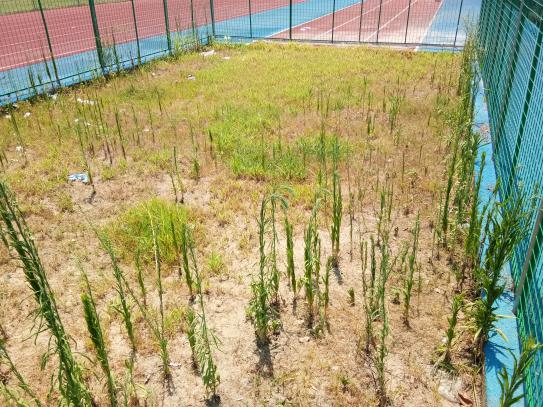 20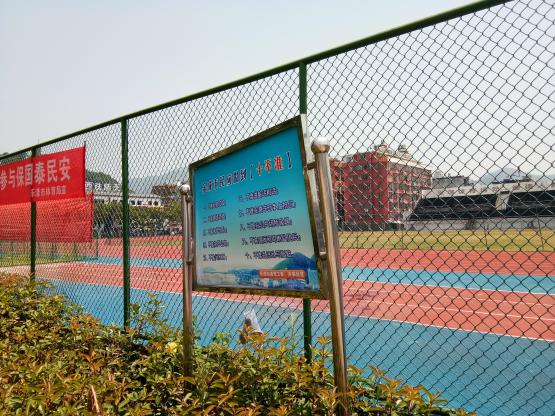 19田径场内沙坑乱草丛生20田径场入口设施损坏21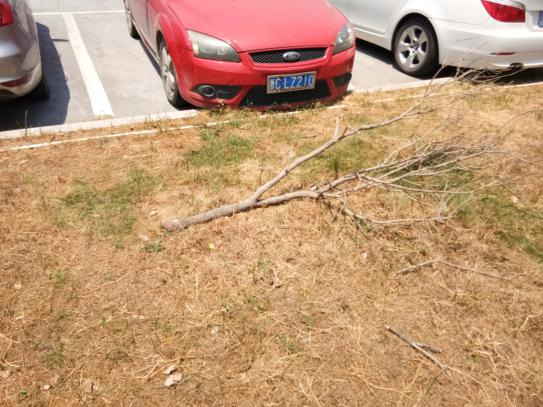 22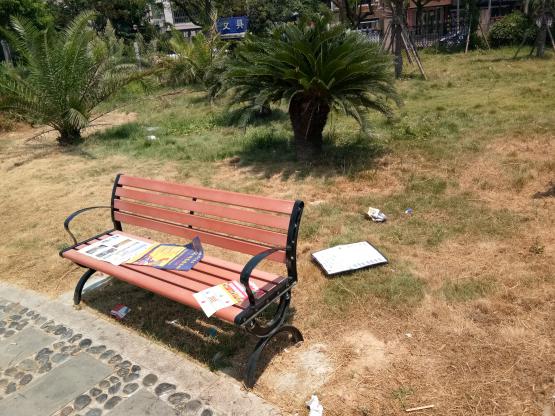 21田径场外绿化管理不善22田径场外废纸乱扔23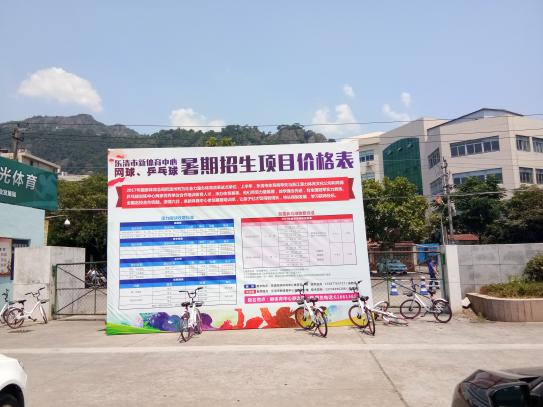 24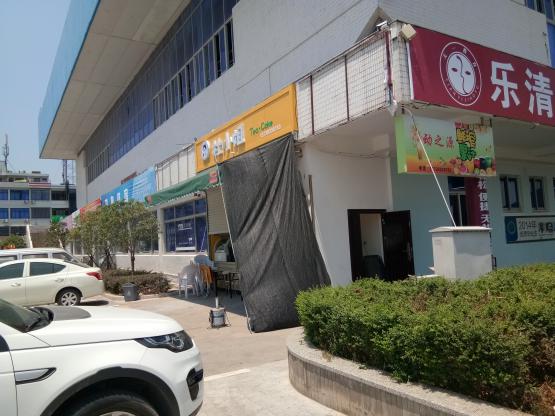 23广场北入口乱设广告牌24乱搭建、乱拉遮阳棚25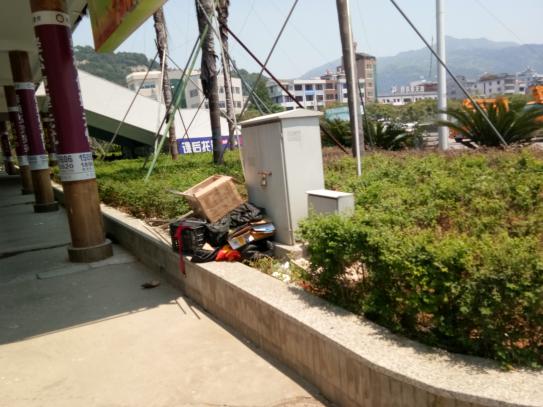 26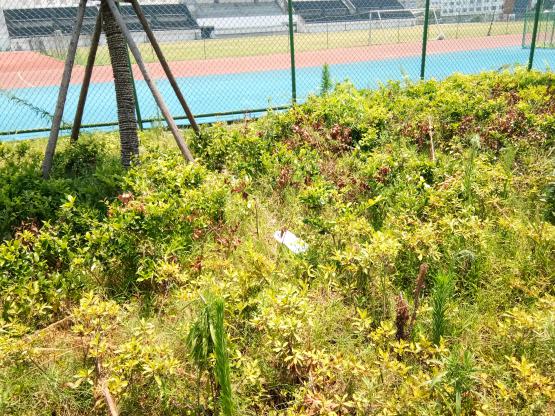 25篮球馆外乱堆杂物26绿地缺少“遵德守礼”温馨提示牌编号图片编号图片01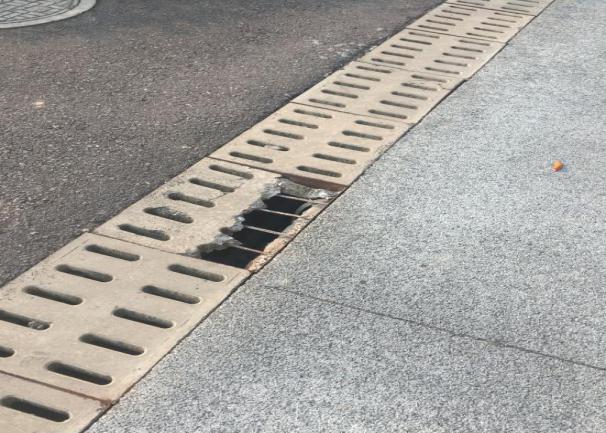 02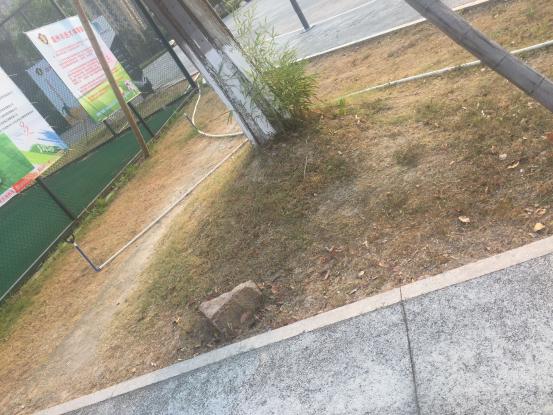 01             多处设施损坏02绿化人为破坏03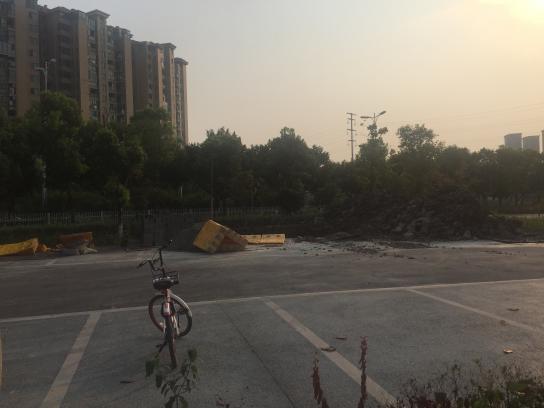 04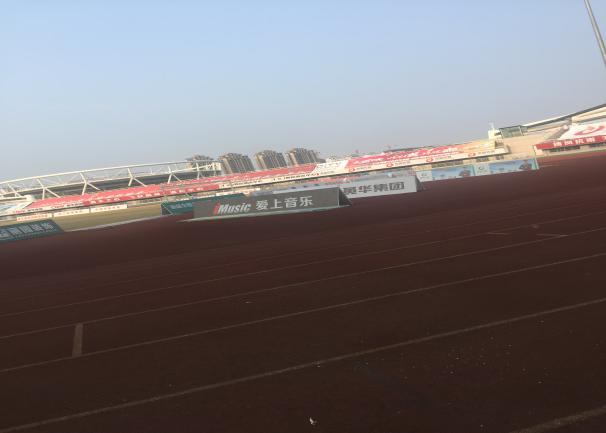 03施工不规范04公益广告数量不足，未达20%比例要求05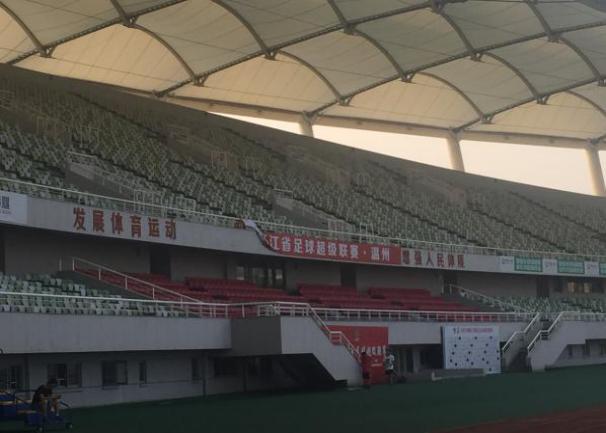 06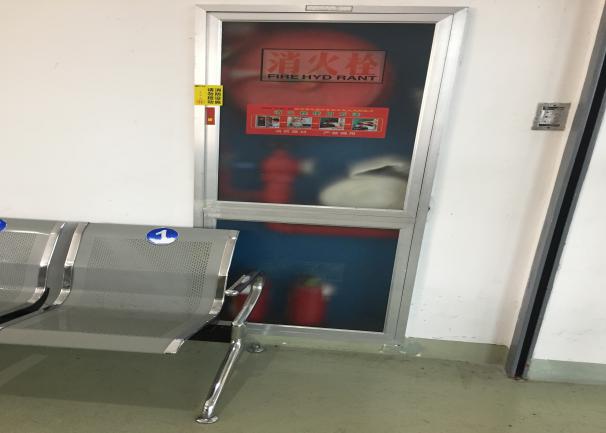 05广告破损06游泳馆座椅阻挡消防设施07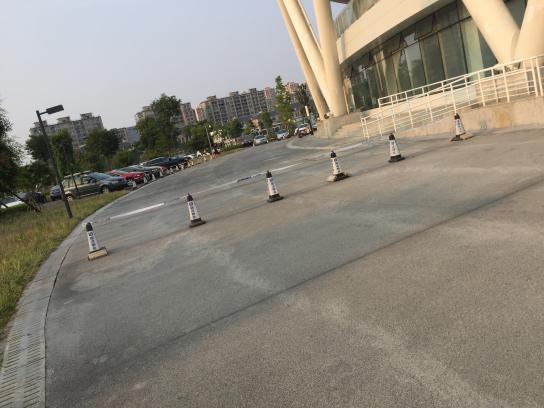 08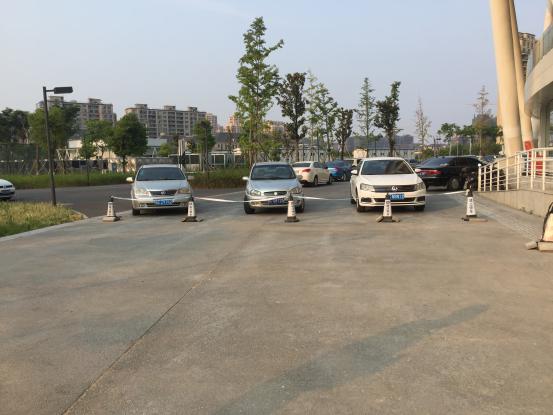 07多处通道设置路障08通道上乱停车09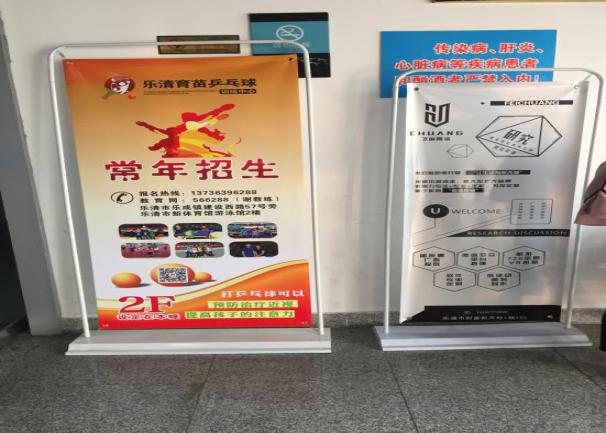 10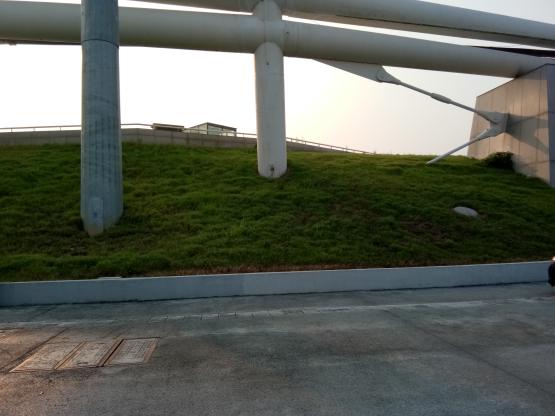 09广告遮挡标识牌10多处绿地无“遵德守礼”提示牌11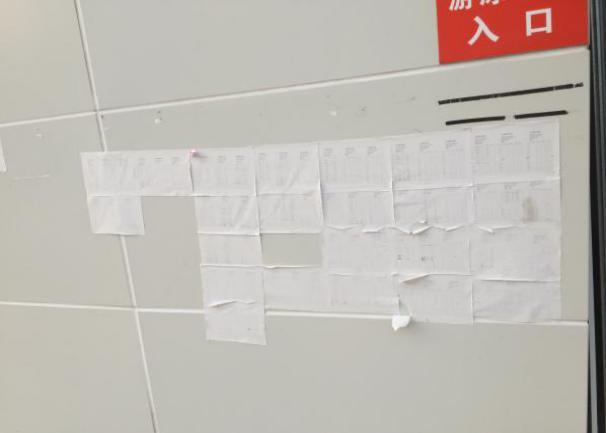 12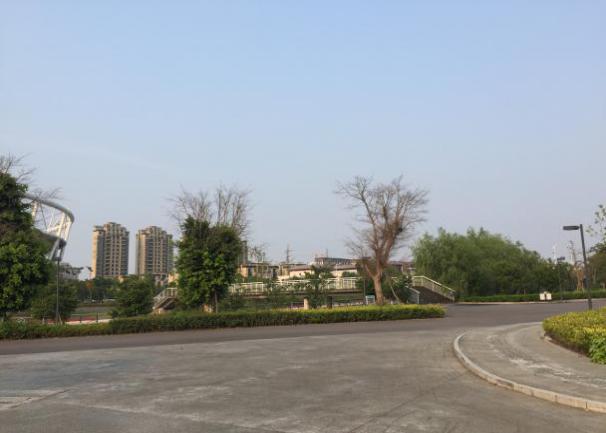 11乱张贴12树木死株编号图片编号图片01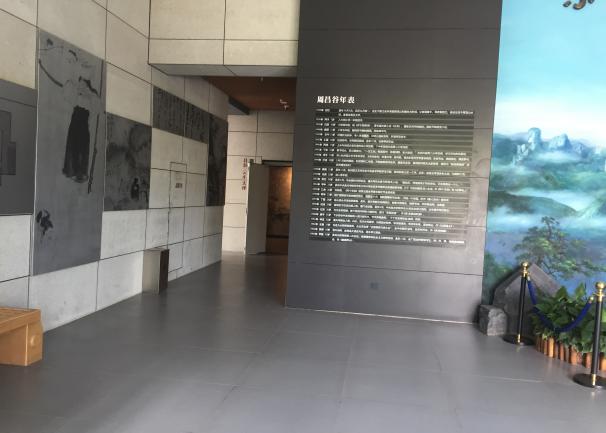 02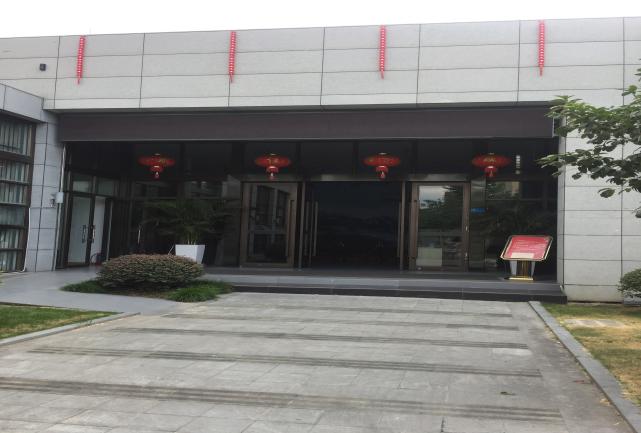 01无道德模范事迹专题展览02无公益广告03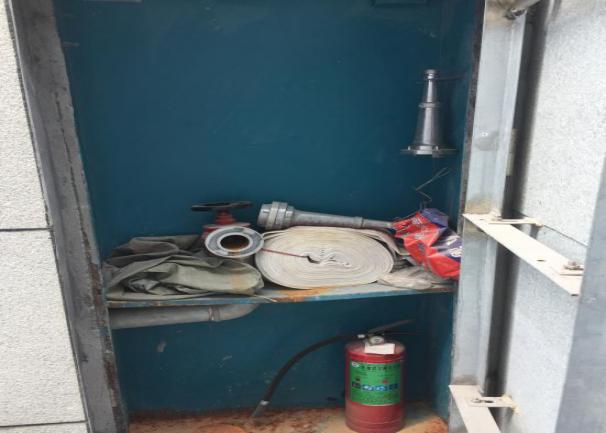 04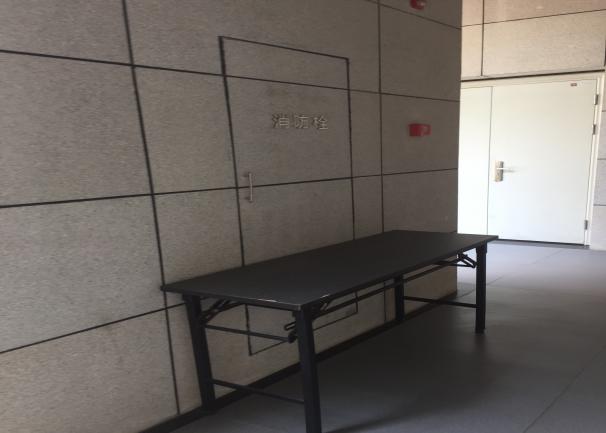 03消防设施缺失，未定期检查04消防设施被阻挡05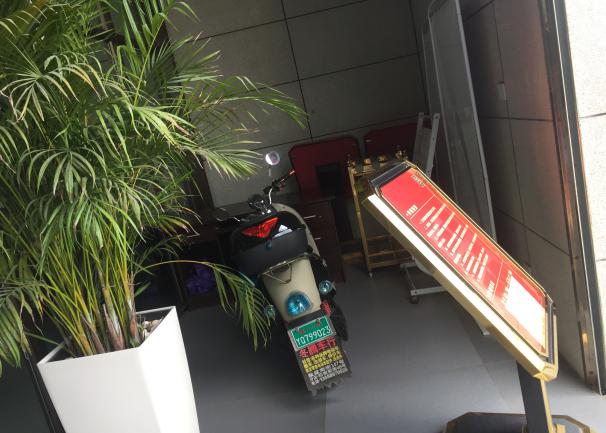 06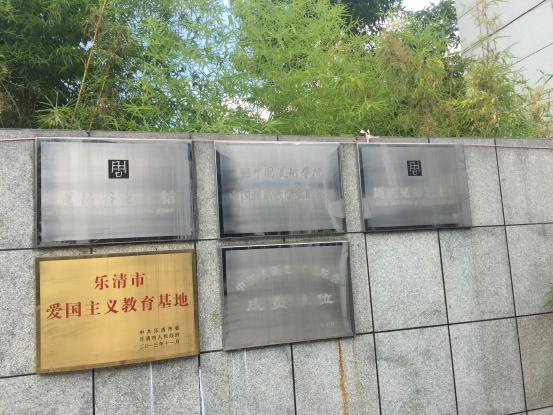 05乱停车、乱堆杂物06标识牌字迹模糊07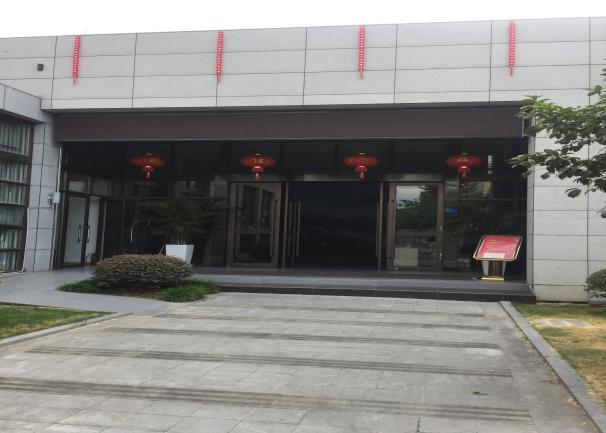 08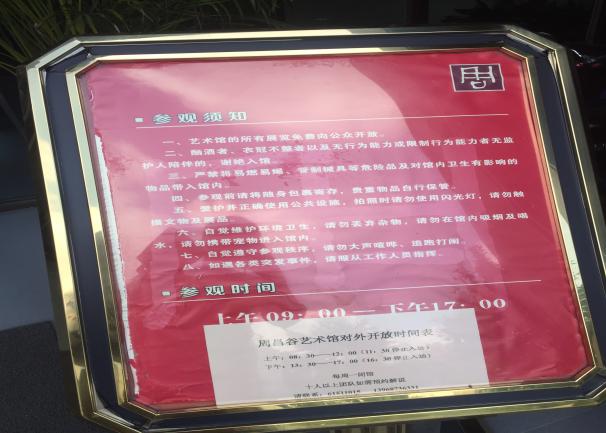 07无学雷锋服务站点08张贴公示不规范报：温州市文明办，乐清市市委、人大、政府、政协相关领导发：乐清市“六城联创”活动领导小组成员单位核稿：王映红                                 签发：吴良成